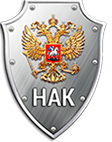 Национальный антитеррористический комитет: 
http://nac.gov.ru/index.html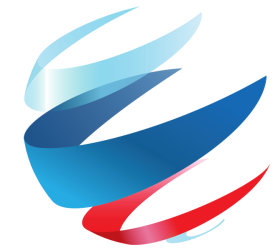 Национальный Центр информационного противодействия терроризму 
и экстремизму в образовательной среде и сети Интернет: 
http://нцпти.рф/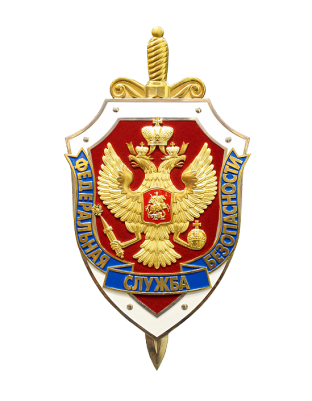 Телефон УФСБ России по УР: 78-61-33 Ссылка на интернет страницу ФСБ России: http://www.fsb.ru/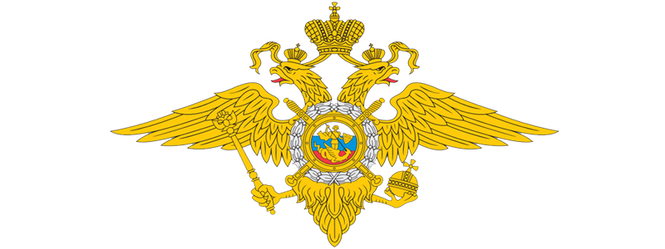 Телефоны МВД по УР: 02, 557-145, 419-123, 419-002, с сотовых телефонов - 102Ссылка на интернет страницу МВД по УР: https://18.xn--b1aew.xn--p1ai/folder/6807590 ; https://18.мвд.рф Телефоны МВД по УР: 02, 557-145, 419-123, 419-002, с сотовых телефонов - 102Ссылка на интернет страницу МВД по УР: https://18.xn--b1aew.xn--p1ai/folder/6807590 ; https://18.мвд.рф 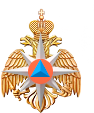 Главное управление МЧС России по УР: http://18.mchs.gov.ru 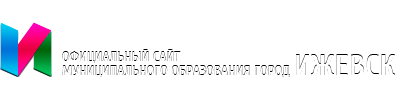 Антитеррористическая комиссияпри Администрации г. Ижевска: http://www.izh.ru/i/info/14390.html Антитеррористическая комиссияпри Администрации г. Ижевска: http://www.izh.ru/i/info/14390.html Антитеррористическая комиссияпри Администрации г. Ижевска: http://www.izh.ru/i/info/14390.html 